HANNAH MILLS Dancing has been my passion for a long time, I recently achieved my grade 7 in ballet and have previously gained grade 6 in tap dancing. I enjoy dancing because it helps me get fit and allows me to hang around with my friends. I also like wearing the pretty costumes when we put on a performance. I also enjoy business administration. Education 2000-2006: Putney Road Primary School Here I learnt how to read and write. I also made a lot of really good friends who I am still in touch with. 2006-2011: Putney St. John’s School I really enjoyed secondary school, although I didn’t always get on with the teachers and in year 8 moved into a different tutor group. I gained my GCSE’s here, my favourite subjects were business studies and drama. I got 3 A’s, 2 B’s and 6 C’s. I was pleased with my performance as I didn’t always work that hard. 2011-2013: South London College I decided to go to College rather than stay on at school in the Sixth Form as this is what most of my friends were doing. College was great as we used to get some free periods and we could sit in the canteen and play cards. I studied a BTEC Level 3 Diploma in Business, at times it was really difficult and I didn’t do that well in some of the coursework pieces. I got a Merit in the end though, which I was glad about. Work experience I don’t have much work experience because it’s been quite hard to find much. Last summer I worked for six weeks in my mum’s friends nursery to help with holiday cover – I had quite a bit of responsibility with some of the office duties but I also really enjoyed it because during the breaks I could play with some of the kids that attended the nursery. The other staff were quite nice to me and I helped them out quite a lot with talking to the parents and helping with enquires as well as updating records and files and things. The nursery is also based round the corner from me so I was always punctual which I think the other staff liked as the previous member of staff there had always been late. Achievements I got elected to help with the prom at college, which was great as it meant I met my boyfriend as he was also elected to help. The dancing at prom was also really good as they played all my favourite songs and I was one of the best dancers. I got some silly award in year 11 which I have to show you if you like. I also got my grade 7 in ballet and grade 6 in tap (I am less good at tap) when I was still at school. I don’t do grades anymore because it was too expensive to take the exams but I still really enjoy dancing. Interests As mentioned above I really enjoy dancing and am also involved in the college dance society. Ideally I would like to be a dancer but I am also doing business administration as I also enjoy it and think it is important to have something to fall back on. Dancing also doesn’t pay that well unless you get a great job going on tour with someone like Beyonce or Lady Gaga. That would be my absolute dream but in the mean time I want an office job so I can save some money to go travelling.                                                     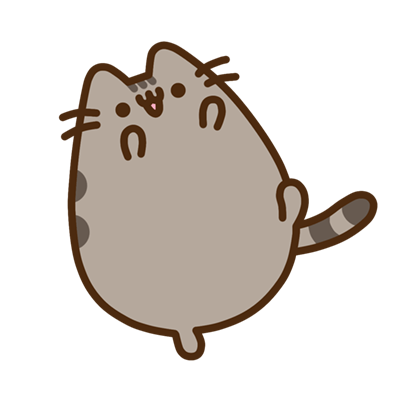 